T.C.BÜYÜKÇEKMECEKAYMAKAMLIĞIİLÇE MİLLİ EĞİTİM MÜDÜRLÜĞÜBÜYÜKÇEKMECE İMAM HATİP ORTAOKULU MÜDÜRLÜĞÜ2019-2023STRATEJİK PLANIARALIK 2019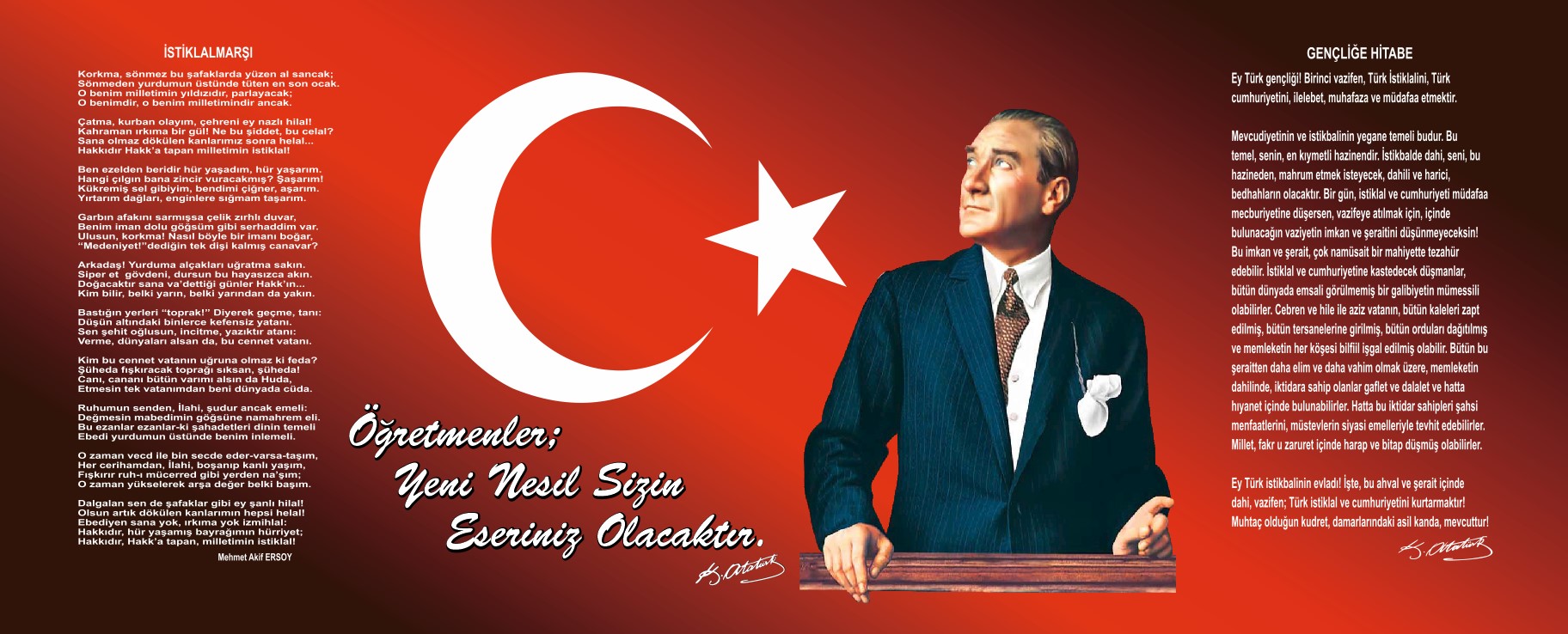 Sunuş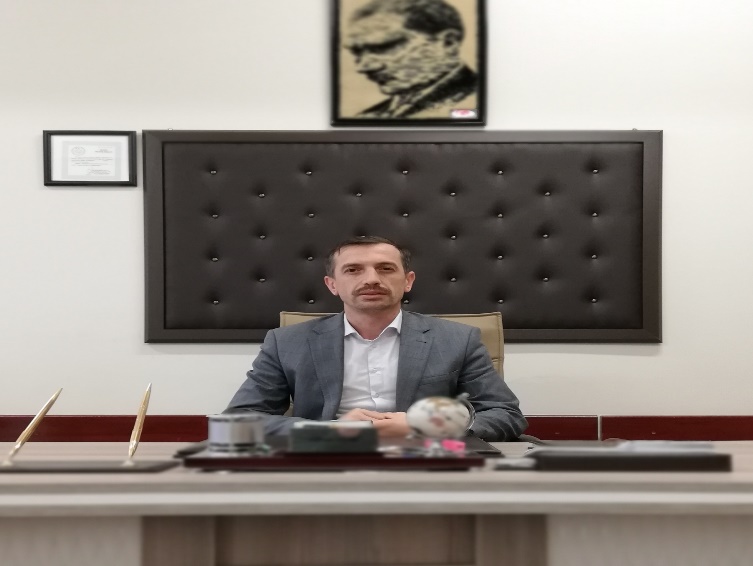 Eğitim sistemimiz, yeni yaklaşım ve yöntem, tekniklerle 21.Yüzyılda büyük bir dönüşüm yaşamaktadır. Gerek dünyada, gerekse ülkemizde ortaya çıkan yeni türden gereksinimlere karşılık verebilecek bir eğitim-öğretim ortamı hazırlamak eğitim sürecini paylaşan tüm okul toplumunun asli ve vazgeçilmez görevi haline gelmiştir.Büyükçekmece İmam Hatip Ortaokulu, yönetici, öğretmen destek personeli öğrencileri ve velileri olarak bu değişim sürecinde üzerimize düşen sorumlulukları yerine getirmeyi ülkemizin ve toplumumuzun geleceği açısından bir fırsat ve topluma karşı bir borç olarak algılamaktayız. Bu borcun ödenme yeri de, eğitim-öğretim hizmetlerini yürütmek için kurumsallaşmış olan okul ortamıdır. Geleceğimizin teminatı olan çocuklarımızın her şeyden önce vatanını, bayrağını, milletini seven, çalışkan, üretken, imanlı, yenilikleri fırsata dönüştürebilen, yapıcı eleştirilere açık, öz güveni bulunan, bilgisiyle aklını kullanabilme sanatını gösteren, sorumluluk bilinci ile hareket eden, bunlardan da öte herkesin güvenini kazanabilecek ahlaki donanıma sahip bir kimse olmaları için elimizden gelen gayret ve fedakârlığı göstermekteyiz. Büyükçekmece İmam Hatip Ortaokulu’nu çağın gereklerine uygun olarak eğitim-öğretime hazırlamak, okulda Milli Eğitimin amaçlarına uygun olarak bir öğrenme ve eğitim ortamı yaratmak, bu ortamı tüm paydaşlar için çekici hale getirmek de görevlerimiz arasındadır.Büyükçekmece İmam Hatip Ortaokulu Stratejik Planı (2019-2023)’da belirtilen amaç ve hedeflere ulaşmamızın Okulumuzun gelişme ve kurumsallaşma süreçlerine önemli katkılar sağlayacağına inanmaktayız.Eğitimin amacı herkesin tam ve fırsat eşitliği içinde, bireylerin yaşam projelerini hayata geçirmesini zenginleştirecek potansiyellerle donatımını sağlamak, onları girişimde bulunmaktan ve sorumluluk yüklenmekten kaçınmayan, eleştirel düşünme becerilerine sahip aktif yurttaşlar olmaya yönlendirmek, insan hakları, demokrasi ve çevresel, kültürel ve estetik değerler konusunda duyarlı olmalarını sağlamaktır.5018 Sayılı Kamu Mali Yönetimi ve Kontrol Kanunu doğrultusunda oluşturulan, stratejik plan hazırlama ile kalkınma planları ve programlarda yer alan politika ve hedefler doğrultusunda kamu kaynaklarının etkili, ekonomik ve verimli bir şekilde elde edilmesi ve kullanılması amaçlanmıştır.Büyükçekmece İmam Hatip Ortaokulu ülke kaynaklarının en etkin ve verimli kullanılması için stratejik yönetim anlayışıyla; kurum kültürü ve kimliğinin oluşturulmasını sağlarken yönetim ve ekonomik olarak etkin ve etkili olacaktır. Büyükçekmece İmam Hatip Ortaokulu, eğitim ve öğretimde bölgesinde saygın bir yer almış olup, bu yönde çalışmalarını tüm kadrosuyla ileriye götürmeye kararlıdır.Büyükçekmece İmam Hatip Ortaokulu Stratejik Planında (2019-2023) belirtilen amaç ve hedeflere ulaşmamızın okulumuzun gelişme ve kurumsallaşma süreçlerine önemli katkılar sağlayacağına inanmaktayız. Stratejik Plan' da belirlenen hedeflerimizi ne ölçüde gerçekleştirdiğimiz, plan dönemi içindeki her yılsonunda gözden geçirilecek ve gereken revizyonlar yapılacaktır. Planın hazırlanmasında büyük emek ve çaba sarf eden Stratejik Plan Koordinasyon ekibine, öğretmen, öğrenci ve velilerimize teşekkürü bir borç bilirim. Teşekkür ederim.														Lokman SUBAŞI														OKUL MÜDÜRÜİçindekilerSunuş	3İçindekiler	4BÖLÜM I: GİRİŞ ve PLAN HAZIRLIK SÜRECİ	5BÖLÜM II: DURUM ANALİZİ	6Okulun Kısa Tanıtımı 	7Okulun Mevcut Durumu: Temel İstatistikler	8PAYDAŞ ANALİZİ	13GZFT (Güçlü, Zayıf, Fırsat, Tehdit) Analizi	17Gelişim ve Sorun Alanları	21BÖLÜM III: MİSYON, VİZYON VE TEMEL DEĞERLER	25MİSYONUMUZ 	..VİZYONUMUZ 	..TEMEL DEĞERLERİMİZ 	..BÖLÜM IV: AMAÇ, HEDEF VE EYLEMLER	26TEMA I: EĞİTİM VE ÖĞRETİME ERİŞİM	27TEMA II: EĞİTİM VE ÖĞRETİMDE KALİTENİN ARTIRILMASI	28TEMA III: KURUMSAL KAPASİTE	32V. BÖLÜM: MALİYETLENDİRME	35    STRATEJİK PLAN ÜST KURULU ONAYI…………………………………………………………………………………………....………………………………………36BÖLÜM I: GİRİŞ ve PLAN HAZIRLIK SÜRECİ2019-2023 dönemi stratejik plan hazırlanması süreci Üst Kurul ve Stratejik Plan Ekibinin oluşturulması ile başlamıştır. Ekip tarafından oluşturulan çalışma takvimi kapsamında ilk aşamada durum analizi çalışmaları yapılmış ve durum analizi aşamasında paydaşlarımızın plan sürecine aktif katılımını sağlamak üzere paydaş anketi, toplantı ve görüşmeler yapılmıştır.Durum analizinin ardından geleceğe yönelim bölümüne geçilerek okulumuzun amaç, hedef, gösterge ve eylemleri belirlenmiştir. Çalışmaları yürüten ekip ve kurul bilgileri altta verilmiştir.STRATEJİK PLAN ÜST KURULUBÖLÜM II: DURUM ANALİZİDurum analizi bölümünde okulumuzun mevcut durumu ortaya konularak neredeyiz sorusuna yanıt bulunmaya çalışılmıştır. Bu kapsamda okulumuzun kısa tanıtımı, okul künyesi ve temel istatistikleri, paydaş analizi ve görüşleri ile okulumuzun Güçlü Zayıf Fırsat ve Tehditlerinin (GZFT) ele alındığı analize yer verilmiştir.Okulun Kısa Tanıtımı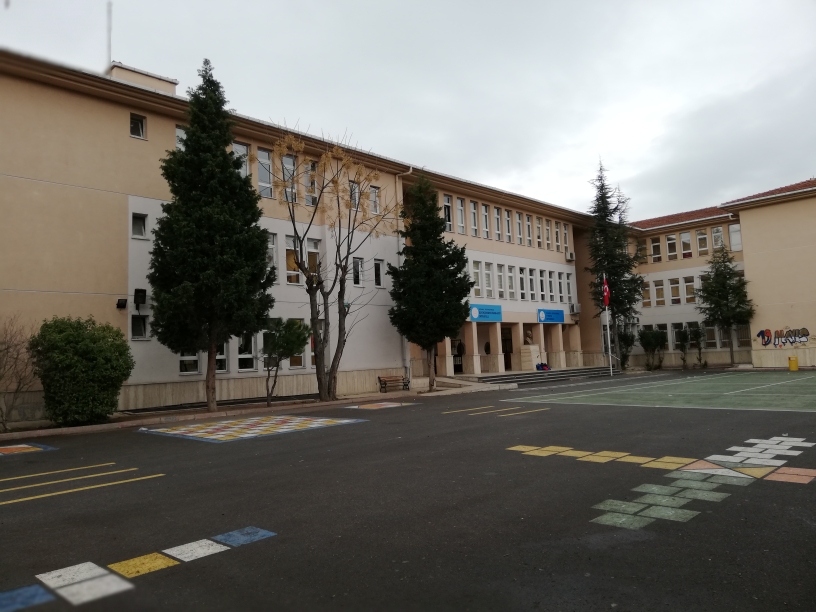 2012 yılında Büyükçekmece İmam Hatip Ortaokulu Dizdariye Mahallesi Enver Paşa caddesinde ki adresinde kurucu Müdür Fazilet Ağır tarafından kurulmuş, daha sonra 2015 yılında 19 Mayıs Mahallesi Okul sokakta ki şimdiki adresine taşınmıştır.2017 eylül ayından itibaren Lokman SUBAŞI müdür olarak görevine devam etmektedir.Okulumuz Beyaz Bayrak projesi, Harezmî Projesi, E-Twinining Projesi, Öğrenci Dostu Okul Projesi, Sıfır atık Projesi gibi ulusal ve uluslararası projeler uygulanmaktır.Okulumuzun başarılarından bazıları :Değerler Eğitimi Günlük Yazma ilçe birincisi. Yıldız Erkekler futbol kategorisinde ilçe birincisi,2017-2018 Çanakkale konulu şiir yarışması ilçe birincisi.2017-2018 Çanakkale konulu kompozisyon yarışması ilçe birincisi.2017-2018 Şehitlik ve Vatan konulu kompozisyon yarışması ilçe birincisi.2017-2018"Genç Nida" kız Kuran-ı Kerim yarışması İstanbul birinciliği,2017-2018"Genç Sada" erkek Kuran-ı Kerim yarışması İstanbul birinciliği,2017-2018"Genç Muhafızlar Hafızlık" erkek yarışması İstanbul ikinciliği,2017-2018 Büyükçekmece İlçe Münazara Yarışması birinciliği,2018-2019 Büyükçekmece İlçe Münazara Yarışması İkinciliği,2018-2019"Genç Nida" kız Kuran-ı Kerim yarışması İstanbul birinciliği,2018-2019"Genç Sada" erkek Kuran-ı Kerim yarışması İstanbul dördüncülüğü,2018-2019 Güzel Ezan Okuma İstanbul BirinciliğiOkulun Mevcut Durumu: Temel İstatistiklerOkul KünyesiOkulumuzun temel girdilerine ilişkin bilgiler altta yer alan okul künyesine ilişkin tabloda yer almaktadır.Temel Bilgiler Tablosu- Okul Künyesi Çalışan BilgileriOkulumuzun çalışanlarına ilişkin bilgiler altta yer alan tabloda belirtilmiştir.Çalışan Bilgileri TablosuOkulumuz Bina ve Alanları	Okulumuzun binası ile açık ve kapalı alanlarına ilişkin temel bilgiler altta yer almaktadır.Okul Yerleşkesine İlişkin Bilgiler Sınıf ve Öğrenci BilgileriOkulumuzda yer alan sınıfların öğrenci sayıları alttaki tabloda verilmiştir.Donanım ve Teknolojik KaynaklarımızTeknolojik kaynaklar başta olmak üzere okulumuzda bulunan çalışır durumdaki donanım malzemesine ilişkin bilgiye alttaki tabloda yer verilmiştir.Teknolojik Kaynaklar TablosuGelir ve Gider BilgisiOkulumuzun genel bütçe ödenekleri, okul aile birliği gelirleri ve diğer katkılarda dâhil olmak üzere gelir ve giderlerine ilişkin son iki yıl gerçekleşme bilgileri alttaki tabloda verilmiştir.PAYDAŞ ANALİZİKurumumuzun temel paydaşları öğrenci, veli ve öğretmen olmakla birlikte eğitimin dışsal etkisi nedeniyle okul çevresinde etkileşim içinde olunan geniş bir paydaş kitlesi bulunmaktadır. Paydaşlarımızın görüşleri anket, toplantı, dilek ve istek kutuları, elektronik ortamda iletilen önerilerde dâhil olmak üzere çeşitli yöntemlerle sürekli olarak alınmaktadır.Paydaş anketlerine ilişkin ortaya çıkan temel sonuçlara altta yer verilmiştir: Öğrenci Anketi Sonuçları:Öğretmen Anketi Sonuçları:Veli Anketi Sonuçları:GZFT (Güçlü, Zayıf, Fırsat, Tehdit) AnaliziOkulumuzun temel istatistiklerinde verilen okul künyesi, çalışan bilgileri, bina bilgileri, teknolojik kaynak bilgileri ve gelir gider bilgileri ile paydaş anketleri sonucunda ortaya çıkan sorun ve gelişime açık alanlar iç ve dış faktör olarak değerlendirilerek GZFT tablosunda belirtilmiştir. Dolayısıyla olguyu belirten istatistikler ile algıyı ölçen anketlerden çıkan sonuçlar tek bir analizde birleştirilmiştir.Kurumun güçlü ve zayıf yönleri donanım, malzeme, çalışan, iş yapma becerisi, kurumsal iletişim gibi çok çeşitli alanlarda kendisinden kaynaklı olan güçlülükleri ve zayıflıkları ifade etmektedir ve ayrımda temel olarak okul müdürü/müdürlüğü kapsamından bakılarak iç faktör ve dış faktörayrımı yapılmıştır. İç FaktörlerGüçlü YönlerZayıf YönlerDış Faktörler FırsatlarTehditlerGelişim ve Sorun AlanlarıGelişim ve sorun alanları analizi ile GZFT analizi sonucunda ortaya çıkan sonuçların planın geleceğe yönelim bölümü ile ilişkilendirilmesi ve buradan hareketle hedef, gösterge ve eylemlerin belirlenmesi sağlanmaktadır. Gelişim ve sorun alanları ayrımında eğitim ve öğretim faaliyetlerine ilişkin üç temel tema olan Eğitime Erişim, Eğitimde Kalite ve kurumsal Kapasite kullanılmıştır. Eğitime erişim, öğrencinin eğitim faaliyetine erişmesi ve tamamlamasına ilişkin süreçleri; Eğitimde kalite, öğrencinin akademik başarısı, sosyal ve bilişsel gelişimi ve istihdamı da dâhil olmak üzere eğitim ve öğretim sürecinin hayata hazırlama evresini; Kurumsal kapasite ise kurumsal yapı, kurum kültürü, donanım, bina gibi eğitim ve öğretim sürecine destek mahiyetinde olan kapasiteyi belirtmektedir.Gelişim ve Sorun AlanlarımızBÖLÜM III: MİSYON, VİZYON VE TEMEL DEĞERLEROkul Müdürlüğümüzün Misyon, vizyon, temel ilke ve değerlerinin oluşturulması kapsamında öğretmenlerimiz, öğrencilerimiz, velilerimiz, çalışanlarımız ve diğer paydaşlarımızdan alınan görüşler, sonucunda stratejik plan hazırlama ekibi tarafından oluşturulan Misyon, Vizyon, Temel Değerler; Okulumuz üst kurulana sunulmuş ve üst kurul tarafından onaylanmıştır.MİSYONUMUZ Öğrencilerimizin zihninde insana, düşünceye, İmam Hatip şuuruna sahip, özgürlüğe, ahlaka ve kültürel mirasa saygıya dayanan bir din öğretimi anlayışına katkıda bulunmaktır.VİZYONUMUZ Milli ve manevi kültürümüzü benimsemiş; devletini seven, koruyan ve yücelten başarılı bireyler yetiştirmek.TEMEL DEĞERLERİMİZ 1) Öğrenci merkezli eğitim önceliğimizdir.2) Sağlıklı bir din anlayışının kaliteli bir eğitim-öğretim sürecinden geçtiğine inanıyoruz.3) “Oku, düşün ve anla.” en önemli prensiplerimizden biridir.4) Öğrencilerimizi topluma faydalı bireyler olarak yetiştirmenin öncelikle bizim sorunumuz Olduğunun bilincindeyiz.5) Düşünen, sorgulayan, inancını aklıyla bütünleştiren öğrencilerin yetişmesi için çalıyoruz.6) Dinî bilginin gerek modern gerekse geleneksel her türlü ön kabul ve hurafelerden uzak, ana kaynaklar ışığında verilmesi gerektiğinin bilincindeyiz.7) Niteliğin, nicelikten üstün olduğuna inanırız ve enerjimizi olumlu alanlarda ve insanlığa hizmet için harcıyoruz.8) Yönetici-öğretmen-öğrenci-veli (aile) ilişkisinde güven ortamı sağlamak için tüm tedbirleri alırız.9) Çevreye ve hayvanlara duyarlı bireyler yetiştirmek için çalışırız.BÖLÜM IV: AMAÇ, HEDEF VE EYLEMLERTEMA I: EĞİTİM VE ÖĞRETİME ERİŞİMStratejik Amaç 1:Kayıt bölgemizde yer alan bütün ortaokul kademesindeki öğrencilerin okullaşma oranlarını artıran, uyum ve devamsızlık sorunlarını gideren, onlara katılım ve tamamlama imkânı sunan etkin bir eğitim ve öğretime erişim süreci hâkim kılınacaktır.Stratejik Hedef 1.1:Kayıt bölgemizde yer alan ortaokul kademesindeki öğrencilerin okullaşma oranları artırılacak, uyum, devamsızlık, katılım ve tamamlama sorunları giderilecektir.Performans Göstergeleri EylemlerTEMA II: EĞİTİM VE ÖĞRETİMDE KALİTENİN ARTIRILMASIBu tema altında akademik başarı, sınav kaygıları, sınıfta kalma, ders başarıları ve kazanımları, öğrencilerin bilimsel, sanatsal, kültürel ve sportif faaliyetleri yer almaktadır. Stratejik Amaç 2:    Öğrencilerimizin gelişen dünyaya uyum sağlayacak şekilde bilişsel, duyuşsal ve fiziksel bakımdan donanımlı bireyler olabilmesi için eğitim ve öğretimde kalite artırılacaktır.Stratejik Hedef 2.1:   Öğrenme kazanımlarını takip eden ve başta veli, okul ve öğrencilerimizin yakın çevresi olmak üzere tüm paydaşları sürece dâhil eden bir yönetim anlayışı ile öğrencilerimizin akademik başarıları artırılacaktır.Performans GöstergeleriEylemlerStratejik Hedef 2.2:Öğrencilerimizin bilimsel, kültürel, sanatsal, sportif ve toplum hizmeti alanlarında etkinliklere katılımı artırılacak, yetenek ve becerileri geliştirilecektir. Performans GöstergeleriEylemlerTEMA III: KURUMSAL KAPASİTEStratejik Amaç 3: Okulumuzun beşeri, mali, fiziki ve teknolojik unsurları ile yönetim ve organizasyonu, eğitim ve öğretimin niteliğini ve eğitime erişimi yükseltecek biçimde geliştirilecektir.Stratejik Hedef 3.1: Okulumuz personelinin mesleki yeterlilikleri ile iş doyumu ve motivasyonları artırılacaktır.Performans GöstergeleriEylemlerStratejik Hedef 3.2: Okulumuzun mali ve fiziksel altyapısı eğitim ve öğretim faaliyetlerinden beklenen sonuçların elde edilmesini sağlayacak biçimde sürdürülebilirlik ve verimlilik esasına göre geliştirilecektir.Performans göstergeleriEylemlerStratejik Hedef 3.3: Okulumuzun yönetsel süreçleri, etkin bir izleme ve değerlendirme sistemiyle desteklenen, katılımcı, şeffaf ve hesap verebilir biçimde geliştirilecektir.Performans göstergeleriEylemlerV. BÖLÜM: MALİYETLENDİRME2019-2023 Stratejik Planı Faaliyet/Proje Maliyetlendirme TablosuVI. BÖLÜM: İZLEME VE DEĞERLENDİRMEOkulumuz Stratejik Planı izleme ve değerlendirme çalışmalarında 5 yıllık Stratejik Planın izlenmesi ve 1 yıllık gelişim planının izlenmesi olarak ikili bir ayrıma gidilecektir. Stratejik planın izlenmesinde 6 aylık dönemlerde izleme yapılacak denetim birimleri, il ve ilçe millî eğitim müdürlüğü ve Bakanlık denetim ve kontrollerine hazır halde tutulacaktır.Yıllık planın uygulanmasında yürütme ekipleri ve eylem sorumlularıyla aylık ilerleme toplantıları yapılacaktır. Toplantıda bir önceki ayda yapılanlar ve bir sonraki ayda yapılacaklar görüşülüp karara bağlanacaktır.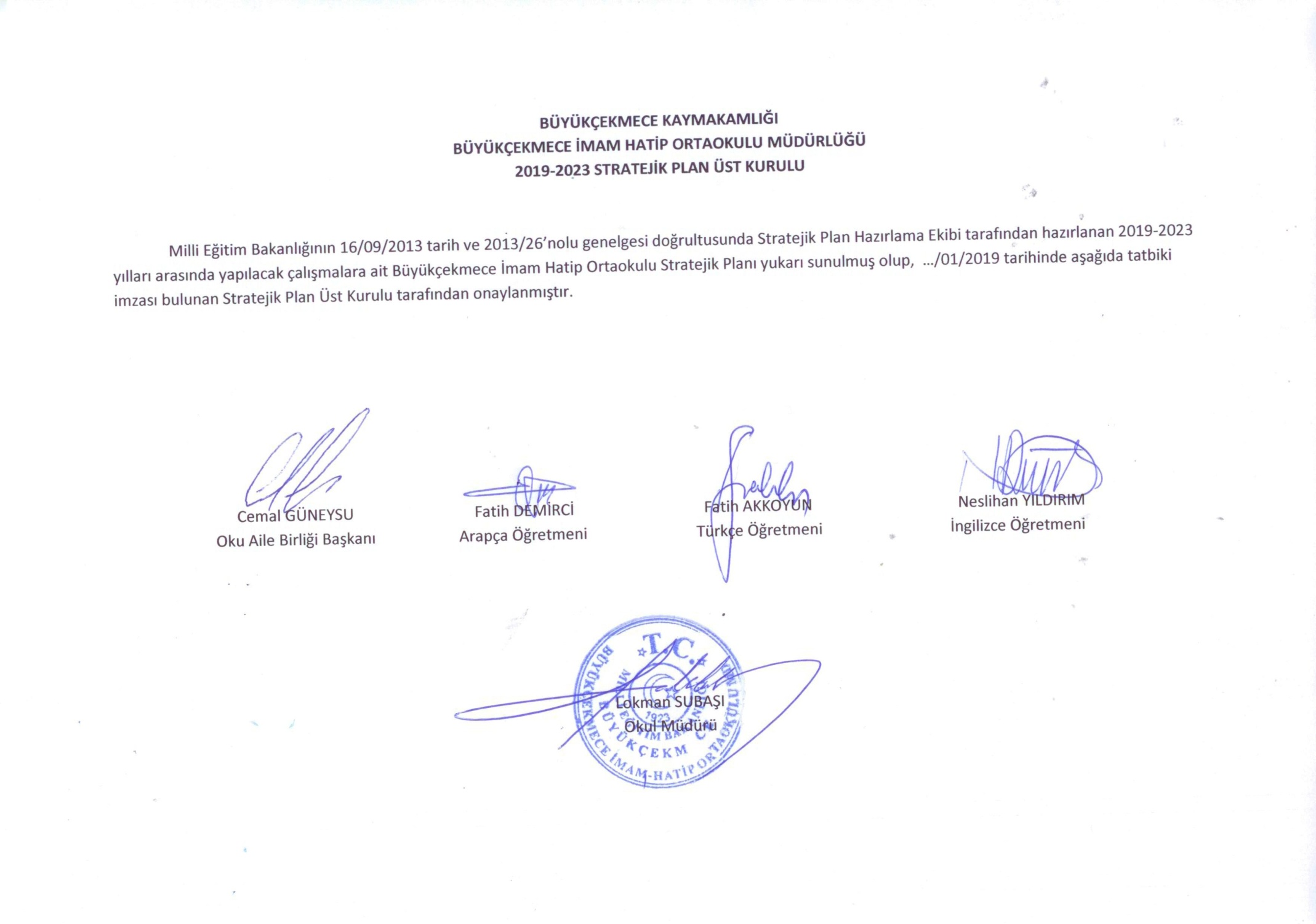 Üst Kurul BilgileriÜst Kurul BilgileriEkip BilgileriEkip BilgileriAdı SoyadıUnvanıAdı SoyadıUnvanıLOKMAN SUBAŞIMÜDÜRYAKUP ÇOŞKUNMÜDÜR YARDIMCISIFATİH DEMİRCİÖĞRETMENTOLGAHAN YILDIZÖĞRETMENFATİH AKKOYUNÖĞRETMENASİYE KARABACAK ÖĞRETMENNESLİHAN YILDIRIMÖĞRETMENGÖKHAN DEMİRHANÖĞRETMENCEMAL GÜNEYSUOKUL AİLE BİRLİĞİ BAŞKANIİli: İSTANBULİli: İSTANBULİli: İSTANBULİli: İSTANBULİlçesi: BÜYÜKÇEKMECE İlçesi: BÜYÜKÇEKMECE İlçesi: BÜYÜKÇEKMECE İlçesi: BÜYÜKÇEKMECE Adres: 19 Mayıs Mahallesi Hilal Caddesi Okul Sokak No3 Büyükçekmece/İstanbul19 Mayıs Mahallesi Hilal Caddesi Okul Sokak No3 Büyükçekmece/İstanbul19 Mayıs Mahallesi Hilal Caddesi Okul Sokak No3 Büyükçekmece/İstanbulCoğrafi Konum (link):Coğrafi Konum (link):https://www.google.com/maps/place/B%C3%BCy%C3%BCk%C3%A7ekmece+%C4%B0mam+Hatip+Ortaokulu/@41.0269295,28.5901628,15z/data=!4m2!3m1!1s0x0:0x5f2c7e0d7bda3ee8?ved=2ahUKEwi378qy6dPfAhUPDewKHb16B-cQ_BIwEXoECAEQBghttps://www.google.com/maps/place/B%C3%BCy%C3%BCk%C3%A7ekmece+%C4%B0mam+Hatip+Ortaokulu/@41.0269295,28.5901628,15z/data=!4m2!3m1!1s0x0:0x5f2c7e0d7bda3ee8?ved=2ahUKEwi378qy6dPfAhUPDewKHb16B-cQ_BIwEXoECAEQBgTelefon Numarası: 212882131721288213172128821317Faks Numarası:Faks Numarası:21288213172128821317e- Posta Adresi:733856@meb.k12.tr733856@meb.k12.tr733856@meb.k12.trWeb sayfası adresi:Web sayfası adresi:
http://buyukcekmeceimamhatip.meb.k12.tr
http://buyukcekmeceimamhatip.meb.k12.trKurum Kodu:733856733856733856Öğretim Şekli:Öğretim Şekli:TAM GÜNTAM GÜNOkulun Hizmete Giriş Tarihi : 2012Okulun Hizmete Giriş Tarihi : 2012Okulun Hizmete Giriş Tarihi : 2012Okulun Hizmete Giriş Tarihi : 2012Toplam Çalışan SayısıToplam Çalışan Sayısı4040Öğrenci Sayısı:Kız156156Öğretmen SayısıKadın2222Öğrenci Sayısı:Erkek255255Öğretmen SayısıErkek1010Öğrenci Sayısı:ToplamÖğretmen SayısıToplam3232Derslik Başına Düşen Öğrenci SayısıDerslik Başına Düşen Öğrenci SayısıDerslik Başına Düşen Öğrenci Sayısı:18,61Şube Başına Düşen Öğrenci SayısıŞube Başına Düşen Öğrenci SayısıŞube Başına Düşen Öğrenci Sayısı:20,55Öğretmen Başına Düşen Öğrenci SayısıÖğretmen Başına Düşen Öğrenci SayısıÖğretmen Başına Düşen Öğrenci Sayısı:10,81Şube Başına 30’dan Fazla Öğrencisi Olan Şube SayısıŞube Başına 30’dan Fazla Öğrencisi Olan Şube SayısıŞube Başına 30’dan Fazla Öğrencisi Olan Şube Sayısı:0Öğrenci Başına Düşen Toplam Gider MiktarıÖğrenci Başına Düşen Toplam Gider MiktarıÖğrenci Başına Düşen Toplam Gider Miktarı210Öğretmenlerin Kurumdaki Ortalama Görev SüresiÖğretmenlerin Kurumdaki Ortalama Görev SüresiÖğretmenlerin Kurumdaki Ortalama Görev Süresi3Unvan*ErkekKadınToplamOkul Müdürü ve Müdür Yardımcısı2-2Branş Öğretmeni102232Rehber Öğretmen-22İdari Personel1-1Yardımcı Personel033Güvenlik Personeli000Toplam Çalışan Sayıları132740Okul BölümleriOkul BölümleriÖzel AlanlarVarYokOkul Kat Sayısı3Çok Amaçlı SalonXDerslik Sayısı20Çok Amaçlı SahaXDerslik Alanları (m2)980KütüphaneXKullanılan Derslik Sayısı20Fen LaboratuvarıXŞube Sayısı20Bilgisayar LaboratuvarıXİdari Odaların Alanı (m2)40İş AtölyesiXÖğretmenler Odası (m2)49Beceri AtölyesiXOkul Oturum Alanı (m2)1700PansiyonXOkul Bahçesi (Açık Alan)(m2)6700Okul Kapalı Alan (m2)1700Sanatsal, bilimsel ve sportif amaçlı toplam alan (m2)60Kantin (m2)35Tuvalet Sayısı6SINIFIKızErkekToplamSINIFIKızErkekToplam5/A027277/A020205/B028287/B021215/C221237/C190195/D170177/D020206/A016168/A018186/B024248/B021216/C140148/C021216/D210218/D019196/E019198/E240248/G200208/F19019Akıllı Tahta Sayısı23TV Sayısı3Masaüstü Bilgisayar Sayısı19Yazıcı Sayısı3Taşınabilir Bilgisayar Sayısı2Fotokopi Makinesi Sayısı1Projeksiyon Sayısı0İnternet Bağlantı Hızı16MPSYıllarGelir MiktarıGider Miktarı2017108.035,00138.903,91201891.073,0055.490,71SNo                                    M A D D E L E RKATILMA DERECESİKATILMA DERECESİKATILMA DERECESİSNo                                    M A D D E L E REVETBAZENHAYIR1Öğretmenlerimle ihtiyaç duyduğumda rahatlıkla görüşebilirim.%56,5%38%5,52Okul müdürü ile ihtiyaç duyduğumda rahatlıkla konuşabiliyorum.%58,5%33,5%83Okulun rehberlik servisinden yeterince yararlanabiliyorum.%56%34%104Okula ilettiğimiz öneri ve isteklerimiz dikkate alınır.%48%32%205Okulda kendimi güvende hissediyorum.%58,2%30,8%116Okulda öğrencilerle ilgili alınan kararlarda bizlerin görüşleri alınır.%43,5%31,5%257Derslerde konuya göre uygun araç gereçler kullanılmaktadır.%67,4%29,3%3,38Okulun içi ve dışı temizdir.%60,5%35,5%49Okulun binası ve diğer fiziki mekânlar yeterlidir.%28,3%41,3%30,410Okul kantininde satılan malzemeler sağlıklı ve güvenlidir.%51,1%16,5%32,411Okulumuzda yeterli miktarda sanatsal ve kültürel faaliyetler düzenlenmektedir.%59,2%33,7%7,1SNo                                    M A D D E L E RKATILMA DERECESİKATILMA DERECESİKATILMA DERECESİSNo                                    M A D D E L E REVETKISMENHAYIR1Okulumuzda alınan kararlar, çalışanların katılımıyla alınır.%44,4%47,2%8,32Kurumdaki tüm duyurular çalışanlara zamanında iletilir.%77,8%19,4%2,83Her türlü ödüllendirmede adil olma, tarafsızlık ve objektiflik esastır.%71,4%22,9%5,74Kendimi, okulun değerli bir üyesi olarak görürüm.%61,1%27,8%11,15Çalıştığım okul bana kendimi geliştirme imkânı tanımaktadır.%58,3%33,3%8,36Okul, teknik araç ve gereç yönünden yeterli donanıma sahiptir.%55%33,9%11,17Okulda çalışanlara yönelik sosyal ve kültürel faaliyetler düzenlenir.%37,8%45,6%16,78Okulda öğretmenler arasında ayrım yapılmamaktadır.%72,2%16,7%11,19Okulumuzda yerelde ve toplum üzerinde olumlu etki bırakacak çalışmalar yapmaktadır.%72,2%22,2%5,610Yöneticilerimiz, yaratıcı ve yenilikçi düşüncelerin üretilmesini teşvik etmektedir.%74,3%20%5,711Yöneticiler, okulun vizyonunu, stratejilerini, iyileştirmeye açık alanlarını vs. çalışanlarla paylaşır.%80%17,1%2,912Okulumuzda sadece öğretmenlerin kullanımına tahsis edilmiş yerler yeterlidir.%25,7%54,3%25,713Alanıma ilişkin yenilik ve gelişmeleri takip eder ve kendimi güncellerim.%88,6%11,4%0SNo                                    M A D D E L E RKATILMA DERECESİKATILMA DERECESİKATILMA DERECESİSNo                                    M A D D E L E REVETKISMENHAYIR1İhtiyaç duyduğumda okul çalışanlarıyla rahatlıkla görüşebiliyorum.%84,9%11,3%3,82Bizi ilgilendiren okul duyurularını zamanında öğreniyorum. %90,4%9,6%03Öğrencimle ilgili konularda okulda rehberlik hizmeti alabiliyorum.%73,6%13,2%13,24Okula ilettiğim istek ve şikâyetlerim dikkate alınıyor. %68,6%17,6%13,85Öğretmenler yeniliğe açık olarak derslerin işlenişinde çeşitli yöntemler kullanmaktadır.%66%28,3%5,76Okulda yabancı kişilere karşı güvenlik önlemleri alınmaktadır. %62,7%23,5%13,77Okulda bizleri ilgilendiren kararlarda görüşlerimiz dikkate alınır. %74,5%19,6%5,98E-Okul Veli Bilgilendirme Sistemi ile okulun internet sayfasını düzenli olarak takip ediyorum.%77,4%18,9%3,89Çocuğumun okulunu sevdiğini ve öğretmenleriyle iyi anlaştığını düşünüyorum.%83%13,2%3,810Okul, teknik araç ve gereç yönünden yeterli donanıma sahiptir.%56,6%35,8%7,511Okul her zaman temiz ve bakımlıdır.%71,7%22,6%5,712Okulun binası ve diğer fiziki mekânlar yeterlidir.%45,3%47,2%7,513Okulumuzda yeterli miktarda sanatsal ve kültürel faaliyetler düzenlenmektedir.%60,4%26,4%13,2Öğrenciler-Öğrenci sınıf mevcutlarının uygun olması. -Öğrenci devamsızlık oranının düşük olmasıÇalışanlar-Kendini geliştiren, gelişime açık ve teknolojiyi kullanan öğretmenlerin olması. -Tecrübeli öğretim kadrosunun olmasıVelilerİletişime açık duyarlı veli profilinin olması.Bina ve Yerleşke-Merkezi bir konumda olmasıYeşil alanlarının ve oyun alanlarının olmasıDonanımBilgi ve iletişim teknolojilerinin eğitim ve öğretim süreçlerinde etkin bir şekilde kullanılması.KULAKULLkullanılması -Öğretmenlere, sınıflarda teknolojiyi materyal olarak kullanma fırsatının verilmesi,Bütçe-Okul Aile Birliği bütçesinin katkısıYönetim SüreçleriYönetim tarafından kurum kültürünün oluşturulmuş olması -Okul kararları alınırken paydaşların görüş ve önerilerinin dikkate alınması –-Destekleme ve yetiştirme kurslarının olması -Okul idaresinin proje ve yenilikler konusunda öğretmenlere öncü olmasıİletişim SüreçleriKurum içi iletişim kanallarının açık olması -İdare - öğretmen – öğrenci diyalogunun iyi olması-Öğrenci sınıf başkanları ve okul öğrenci temsilcisi ile okul idaresi ve tüm öğretmenlerin paydaş olarak  düzenli toplantılarda fikir alış verişinde bulunulması.-Rehberlik servisi tarafından  iletşim konulu sunum ve seminer yapılması, Öğrenci Grup Terapi ÇalışmalarıÖğrenciler	- Yabancı uyruklu öğrencilerin okuma ve yazma yetersizlikleri ve çevreyle olan iletişim sorunları. - Öğrencilerin okuma alışkanlıklarının yetersizliği - Öğrencilerimizde çevre ve temizlik bilincinin yetersizliği Çalışanlar- Yardımcı hizmetler personeli ile ilgili belirsizlik ve ihtiyacı karşılamamasıVeliler-Velilerin bir kısmının okulla iletişim kurmak istemesi-Velilerin bir kısmının öğrencilerin gelişimlerine yönelik çalışmalara katılmamalarıBina ve Yerleşke-Okul binasının eski olması -Okulun ortadan ikiye ayrılması ve aynı anda iki okulun kullanması-Yemekhane olmamasıDonanım-Öğrencilerin materyal eksikliğinin bulunması  -Sosyal faaliyet alanlarındaki malzeme eksikliği- Fatih Projesi Alt yapısının yanlış kurulmasıBütçeOkulumuzda ki eksiklikleri giderecek bütçenin yetersiz olmamasıYönetim SüreçleriPersonel verimliliğinin arttırılmasıİletişim Süreçleri-Bazı insanların imam hatip okullarına karşı ön yargıları.-İmam Hatip Ortaokulu derslerinin çok zor olduğu algısı yaratılmaya çalışılmasıvb1.Ulusal Sergi ve Yarışmalara (resim branş öğretmen yokluğu) Katılım Sayısının Arttırılması2.Uluslararası dış projelere katılımın artırılmasıPolitik-Okulumuzun bağlı bulunduğu Din Öğretimi Genel Müdürlüğünün planlı ve yenilikçi çalışmaları -Okulumuzun ilçemizdeki resmi ve özel kurumlarla ve ilçe mili eğitim müdürlüğümüzle yakın işbirliği içerisinde bulunması -Çevremizde kurumsal ve bireysel bazda sürekli gelişmeyi hedefleyen bilinç düzeyinin artıyor olması -Bakanlığımızda; katılımcı, planlı, gelişimci, şeffaf ve performansa dayalı stratejik yönetim anlayışına geçme çabaları - İlçe Müftülüğü ile olan sıkı ilişkilerimizEkonomik-Ekonomik durumları iyi olan velilerin destekleri- Bakanlık bütçesiSosyolojik-Öğrencilerimizin sınavla öğrenci alan liselere yerleşme isteği ve oranının yüksek olması -Toplum nezdinde eğitimin gereğine; bilinç ve duyarlılığının artması -Çevremizin aynı sosyo-kültürel yapıya sahip olması.TeknolojikEğitim kullanılan araç-gereçlerde, teknolojik ekipmanlarda ve iletişimde yeni teknolojilerin kullanılması.Mevzuat-Yasal-Eğitimde fırsat eşitliğine yönelik alınan tedbirlerin her geçen gün daha artırılması hususundaki çabalar.Ekolojik-Doğal ortamların eğitim ortamlarını(okul) olumsuz etkilemesine karşı(soğuk-sıcak-yağış-ulaşım vb.) teknoloji ve tedbirlerin gelişmesi - Tüm toplumlarda artan çevre bilinci.Politik-Eğitim politikalarında çok sık değişiklik yapılması ve eğitim sistemindeki düzenlemelere ilişkin pilot uygulamaların yetersizliği -Personel Politikaları nedeniyle okulumuzda ki destek personel yetersizliği EkonomikAilelerin gelir durumunun az olması. -Velilerin Sosyo-ekonomik düzeylerindeki farklılıklar. -Eğitim ve öğretimde kullanılan cihaz ve makinelerin yüksek teknolojilere sahip olması nedeniyle bakım, onarımlarının pahalı olması dolayısıyla okulların maddi yönden zorlanmasıSosyolojik-Bazı öğrenci ailelerinde işsizlik ve ekonomik problemler -Medyanın (tv, internet, magazin, diziler vb.) öğrenciler üzerinde olumsuz etkilerinin olması -İnsanların çocuklarının eğitimine yönelik duyarlılıklarının aynı oranda olmaması  - Eğitimcilerin toplumdaki değerinin sarsılmasıTeknolojik-Sürekli gelişen ve değişen teknolojileri takip etme zorunluluğundan doğan maddi kaynak sorunu -E-ortamın güvenliğinin tam sağlanamaması, yersiz, kötüye kullanımları ve yeni gelişen suçlarMevzuat-Yasal-Mevzuatın açık, anlaşılır ve ihtiyaca uygun hazırlanmaması nedeniyle güncelleme ihtiyacının sıklıkla ortaya çıkması - Öğrencilerin olumsuz davranışlarının engellenmesi konusunda mevzuatın yetersiz kalmasıEkolojik-Yeni nesillerde çevre bilincine karşı duyarsızlık.Eğitime ErişimEğitimde KaliteKurumsal KapasiteOkullaşma OranıAkademik BaşarıKurumsal İletişimOkula Devam/ DevamsızlıkSosyal, Kültürel ve Fiziksel GelişimKurumsal YönetimOkula UyumDeğerler EğitimiBina ve YerleşkeÖzel Eğitime İhtiyaç Duyan BireylerSınıf TekrarıDonanımYabancı Öğrencilerİstihdam Edilebilirlik ve YönlendirmeTemizlik, HijyenHayat Boyu ÖğrenmeÖğretim Yöntemleriİş Güvenliği, Okul GüvenliğiOkul KontenjanıDers Araç GereçleriTaşıma ve servisPaydaş MemnuniyetiUlusal ve Uluslar Arası Yarışmalar, ProjelerOkul Dışı Öğrenme OrtamlarıSportif Faaliyetler1.TEMA: EĞİTİM VE ÖĞRETİME ERİŞİM1.TEMA: EĞİTİM VE ÖĞRETİME ERİŞİM1Kayıt bölgesindeki öğrencilerin kayıt durumu2Devam devamsızlık3Özel eğitime ihtiyaç duyan bireylerin uygun eğitime erişimi4Yabancı uyruklu öğrencilerin eğitimi5Sınıf tekrarı ve eğitim öğretim süreçlerini tamamlama6Uyum çalışmalarının çeşitlendirilmesi7Üst öğrenime yönelik okul tanıtımları ile ilgili yapılan faaliyetler2.TEMA: EĞİTİM VE ÖĞRETİMDE KALİTE2.TEMA: EĞİTİM VE ÖĞRETİMDE KALİTE1Öğrencilerin akademik başarı düzeylerinin geliştirilmesi 2Öğrencilerin bireysel gelişimlerine yönelik faaliyetlerin arttırılması3Eğitim-öğretim sürecinde sanatsal, sportif ve kültürel faaliyet türlerinin çoğaltılması4Kurumsal aidiyet duygusunun geliştirilmesi5Eğitimde bilgi ve iletişim teknolojilerinin kullanımı6Destekleme ve yetişme kursları7Öğretmenlere yönelik hizmet içi eğitimler8Eğitimi destekleyecek ve geliştirecek projeler geliştirme9Öğrenci, veli ve öğretmen memnuniyeti10Bursluluk sınavı sonuçlarında burs alan öğrenciler.11Eba kullanım süreleri.12Ulusal ve uluslararası projelere katılım13Okulda düzenlenen sportif faaliyetler ve okul dışında yapılan sportif faaliyetlere katılım14Din Öğretimi Kalite Takip Sistemi Çalışmaları15Değerler eğitimi çalışmalar.16Velilere yönelik yapılan toplantı, çalışma ve seminerler.17Öğrencilerin ödüllendirmesi18Öğrencilere yönelik rehberlik faaliyetleri19Öğrencilerin kitap okumasına yönelik projeler ve faaliyetler.20Öğrencileri kariyerleriyle ilgili yapılan çalışmalar3.TEMA: KURUMSAL KAPASİTE3.TEMA: KURUMSAL KAPASİTE1İnsan kaynaklarının genel ve mesleki yetkinliklerinin  hizmet içi eğitim yoluyla geliştirilmesi2Demokratik yönetim anlayışının geliştirilmesi3Okulun fiziki ve mali kaynaklarının gelişiminin sağlanması4İç ve dış paydaşlar arasında istenilen iletişimin azami ölçüde sağlanması5Projelerin etkililiği ve proje çıktıların sürdürülebilirliğinin sağlanması6İş güvenliği ve sivil savunma bilincinin oluşturulması7Kültürel, sosyal ve sportif alanlar8Üniversite ve STK’larla yapılan çalışmalar.9Çevre güvenliği çalışmaları.10Enerji verimliliği çalışmaları.NoPERFORMANS GÖSTERGESİPERFORMANS GÖSTERGESİMevcutHEDEFHEDEFHEDEFHEDEFHEDEFNoPERFORMANS GÖSTERGESİPERFORMANS GÖSTERGESİ201820192020202120222023PG.1.1.1Kayıt bölgesindeki öğrencilerden okula kayıt yaptıranların oranı (%)Kayıt bölgesindeki öğrencilerden okula kayıt yaptıranların oranı (%)000000PG.1.1.2Okulumuz için belirlenen kontenjan doluluk oranı (%)Okulumuz için belirlenen kontenjan doluluk oranı (%)8690949798100PG.1.1.3Okula yeni başlayan öğrencilerden uyum eğitimine katılanların oranı (%)Okula yeni başlayan öğrencilerden uyum eğitimine katılanların oranı (%)858890919394PG.1.1.4Bir eğitim ve öğretim döneminde özürlü ve özürsüz 20 gün ve üzeri devamsızlık yapan öğrenci oranı (%)PG.1.1.4.15. Sınıf0,20,90,60,40,20PG.1.1.4Bir eğitim ve öğretim döneminde özürlü ve özürsüz 20 gün ve üzeri devamsızlık yapan öğrenci oranı (%)PG.1.1.4.26. Sınıf00,20000PG.1.1.4Bir eğitim ve öğretim döneminde özürlü ve özürsüz 20 gün ve üzeri devamsızlık yapan öğrenci oranı (%)PG.1.1.4.37. Sınıf0,200000PG.1.1.4Bir eğitim ve öğretim döneminde özürlü ve özürsüz 20 gün ve üzeri devamsızlık yapan öğrenci oranı (%)PG.1.1.4.48. Sınıf00,20000PG.1.1.4Bir eğitim ve öğretim döneminde özürlü ve özürsüz 20 gün ve üzeri devamsızlık yapan öğrenci oranı (%)PG.1.1.4.5 Toplam (Genel)0,41,30,1000PG.1.1.4Bir eğitim ve öğretim döneminde özürlü ve özürsüz 20 gün ve üzeri devamsızlık yapan öğrenci oranı (%)PG.1.1.4.6 Yabancı öğrenci2,63,84444PG.1.1.5Toplumsal sorumluluk ve gönüllülük programlarına katılan öğrenci oranı (%)Toplumsal sorumluluk ve gönüllülük programlarına katılan öğrenci oranı (%)838586879095NoEylem İfadesiEylem SorumlusuEylem Tarihi1.1.1Kayıt bölgesinde yer alan öğrencilerin tespiti için çalışmalar yapılacaktır.Okul Stratejik Plan Ekibi01 Eylül-20 Eylül1.1.2Devamsızlık yapan öğrencilerin tespiti ve erken uyarı sistemi için çalışmalar yapılacaktır.Müdür Yardımcısı01 Eylül-20 Eylül1.1.3Devamsızlık yapan öğrencilerin velileri ile özel toplantı ve görüşmeler yapılacaktır.Rehberlik ServisiHer ayın son haftası1.1.4Özel eğitime ihtiyaç duyan öğrenci ve ailelerine yönelik RAM’dan destek alınarak eğitim ve bilgilendirme faaliyetleri yapılacaktır.Rehberlik ServisiHer ay düzenli1.1.55. sınıf öğrencileri için öğrenci ve veli uyum programı çalışmaları yapılacaktır.Rehberlik Servisi ve Tüm branş öğretmenleriEylül1.1.6Özellikle devamsızlık yapan öğrencilerin velileri ile görüşmeler artırılacak, veli ziyaretleri yapılacaktır.Rehberlik Servisi,Sınıf Rehber öğretmenleriHer ay düzenli1.1.7Toplumsal sorumluluk ve gönüllülük programlarına öğrencilerin katılımı teşvik edilecektir.Rehberlik Servisi,Sınıf Rehber öğretmenleriHer ay düzenliNoPERFORMANS GÖSTERGESİPERFORMANS GÖSTERGESİMevcutHEDEFHEDEFHEDEFHEDEFHEDEFHEDEFNoPERFORMANS GÖSTERGESİPERFORMANS GÖSTERGESİ201820192020202120222023PG.2.1.1Yılsonu başarı puanı ortalamalarıPG.2.1.1.15.sınıf yılsonu başarı puanı ortalamaları (Tüm dersler)74,0085,0090,0095,0097,0098,00PG.2.1.1Yılsonu başarı puanı ortalamalarıPG.2.1.1.26. sınıf yılsonu başarı puanı ortalamaları (Tüm dersler)75,0179,0090,0095,0096,0097,00PG.2.1.1Yılsonu başarı puanı ortalamalarıPG.2.1.1.37. sınıf yılsonu başarı puanı ortalamaları (Tüm dersler)72,0380,0088,0092,0095,0096,00PG.2.1.1Yılsonu başarı puanı ortalamalarıPG.2.1.1.48. sınıf yılsonu başarı puanı ortalamaları (Tüm dersler)74,0782,0084,0088,0090,0096,00PG.2.1.2DYK ile ilgili göstergelerPG.2.1.2.1 Açılan destekleyici eğitim kurs (DYK) sayısı (Ders sayısı)141616161616PG.2.1.2DYK ile ilgili göstergelerPG.2.1.2.2 Destekleme yetiştirme kurslarına katılan(DYK) öğrenci oranı (%)687375777881PG.2.1.3Teşekkür-Takdir alan öğrenci oranı (%) (yılsonu)Teşekkür-Takdir alan öğrenci oranı (%) (yılsonu)73.2574.876777879PG.2.1.4Değerler eğitimiPG.2.1.4.1 Değerler Eğitimi kapsamında düzenlenen faaliyet sayısı8816161616PG.2.1.4Değerler eğitimiPG 2.1.4.2 Değerler Eğitimi kapsamında düzenlenen faaliyetlere katılan öğrenci oranı (%)6080100100100100PG.2.1.5Bir eğitim öğretim yılı içerisinde rehberlik servisinden rehberlik hizmeti alan öğrenci oranı (%)Bir eğitim öğretim yılı içerisinde rehberlik servisinden rehberlik hizmeti alan öğrenci oranı (%)87979999100100NoEylem İfadesiEylem SorumlusuEylem Tarihi2.1.1Öğrencilerin ilgi ve ihtiyaçlarına göre ders materyallerinin geliştirilmesi ve kullanılması sağlanacaktır.Branş ÖğretmenleriHer ay düzenli2.1.2Yazılı sorularının öğrencilerin analiz ve sentez becerisini geliştirecek nitelikte olmasına yönelik zümre çalışmaları yapılacaktır. Ders başarısı düşük olan öğrencilerimizin okul rehberlik servisine yönlendirilmesi sağlanacaktır.Zümre BaşkanlarıEkim-Şubat2.1.3Okul bünyesinde açılan DYK kurslarının etkililiği ve ders başarıları ile üst öğrenime katkısı takip edilecek, aksayan yönlere ilişkin geliştirici çalışmalar yapılacaktır.Kurs açan branş öğretmenleriHer ay düzenli2.1.4Değerler eğitimi alanında etkin çalışmalar yapılacaktır.Değerler Eğitimi Okul  SorumlusuHer Ay Düzenli2.1.5Rehberlik servisine ait öğrencilerin zihinsel ve ruhsal gelişimlerini arttırmak için rehberlik materyallerinin düzenli olarak güncellemesi yapılacaktır.Rehberlik ServisiHer Ay DüzenliNoPERFORMANS GÖSTERGESİPERFORMANS GÖSTERGESİMevcutHEDEFHEDEFHEDEFHEDEFHEDEFNoPERFORMANS GÖSTERGESİPERFORMANS GÖSTERGESİ201820192020202120222023PG.2.2.1Okulda gerçekleştirilen projesi sayısıOkulda gerçekleştirilen projesi sayısı81012141616PG.2.2.2Rehberlik servisi etkililik göstergeleriPG.2.2.2.1Rehberlik servisinde öğrencilerle yapılan görüşme sayısı360380400410430440PG.2.2.2Rehberlik servisi etkililik göstergeleriPG.2.2.2.2Rehberlik servisinde velilerle yapılan görüşme sayısı80100130140150200PG.2.2.2Rehberlik servisi etkililik göstergeleriPG.2.2.2.3Rehberlik servisinde öğretmenlere verilen müşavirlik hizmeti sayısı567788PG.2.2.3Okul veli işbirliği toplantı göstergeleriPG.2.2.3.1Sınıf Veli-Okul Aile Birliği, toplantı sayısı455666PG.2.2.3Okul veli işbirliği toplantı göstergeleriPG.2.2.3.2Sınıf Veli-Okul Aile Birliği toplantılarına katılan veli oranı (%)616771727374PG.2.2.4Sosyal sorumluluk faaliyet göstergeleriPG.2.2.5.1Okulun katıldığı sosyal sorumluluk ve gönüllülük çalışma/proje sayısı123345PG.2.2.4Sosyal sorumluluk faaliyet göstergeleriPG.2.2.5.2Sosyal sorumluluk ve gönüllülük çalışmalarına/projelerine katılan öğrenci oranı (%)100100100100100100PG.2.2.5Geri dönüşüme gönderilen atık miktarı (Kilogram)Geri dönüşüme gönderilen atık miktarı (Kilogram)200250300400500600NoEylem İfadesiEylem SorumlusuEylem Tarihi2.2.1Okulda proje sergileri gerçekleştirilecektir.Fen,Görsel Sanatlar ve Teknoloji ZümreleriAralık-Nisan-Mayıs2.2.2Rehberlik servisinin çalışmaları hakkında öğrenci ve veliler bilgilendirilecektir.Rehberlik ServisiHer ay düzenli2.2.3Rehberlik çalışmaları ile ilgili konularda konferans, panel ve seminer düzenlenecektir.Rehberlik ServisiHer ay düzenli2.2.4Veli-öğrenci-öğretmen işbirliğini güçlendirmek için sınıf veli toplantıları düzenlenecektirSınıf Rehber ÖğretmenleriKasım-Mart2.2.5Öğrencilerin okul dışı eğitim ortamlarından faydalanabilmeleri için Belediye, STK vb kurum/ kuruluşlar ile işbirliği yapılacaktır.Meslek DersleriZümreleriHer Ay Düzenli2.2.6Öğrencilerin başarısını artırmak, bilimsel, sosyal, sportif ve kültürel faaliyetlerini gerçekleştirmeleri için ilgili paydaşlarla işbirliği çalışmaları yapılacaktır.Türkçe,Fen, Görsel Sanatlar ve Müzik ZümreleriHer Ay Düzenli2.2.7Çeşitli yarışma, organizasyon, toplum hizmeti vb etkinliklerle öğrencilerin sosyal, sportif, bilimsel, kültürel ve sanatsal açıdan gelişimleri sağlanacaktır.Sosyal Kulüp ÖğretmenleriHer Ay Düzenli2.2.8Atıkların geri dönüşüme kazandırılmasına yönelik faaliyetler yapılacaktır.Fen Bilgisi ZümresiHer Ay DüzenliNoPERFORMANS GÖSTERGESİMevcutHEDEFHEDEFHEDEFHEDEFHEDEFNoPERFORMANS GÖSTERGESİ201820192020202120222023PG.3.1.1Öğretmenlerin motivasyonunu artırmaya yönelik yapılan etkinlik sayısı245678PG.3.1.2Mesleki gelişim faaliyetlerine katılan personel oranı (%)768790919294PG.3.1.3Lisansüstü eğitime sahip personel oranı (%)9,37514,28%18,75%21,8724,1226,73PG.3.1.4Bilimsel ve sanatsal etkinliklere katılan personel oranı (%)506075859095PG.3.1.5Öğretmen memnuniyet oranı (%)10,813050637690NoEylem İfadesiEylem SorumlusuEylem Tarihi3.1.1Okul personelinin çalışma motivasyonunu ve iş tatminini artırmaya yönelik kültürel, sanatsal, sosyal ve sportif etkinlikler düzenlenecektir.Yakup CoşkunKasım-Haziran3.1.2Okul personeli lisansüstü eğitime teşvik edilecektir.Okul İdaresiEylül3.1.3Personelin mesleki gelişim faaliyetlerine katılımı desteklenecektir.Okul İdaresiHer ay düzenli3.1.4Personelin bilimsel ve sanatsal etkinliklere katılımı teşvik edilecektir.Okul İdaresiHer ay Düzenli3.1.5Personel memnuniyetinin artırılması için gerekli etkinlikler yapılacaktır.Okul İdaresiKasım-HaziranNoPERFORMANS GÖSTERGESİMevcutHedefHedefHedefHedefHedefNoPERFORMANS GÖSTERGESİ201820192020202120222023PG.3.2.1Öğrenci başına düşen sosyal, sanatsal, sportif ve kültürel faaliyet alanı (metrekare)164170175180185190PG.3.2.2Okul gelirlerinin, giderleri karşılama oranı (%)9596979899100PG.3.2.3Bakım ve onarım ihtiyaçlarının giderilme oranı (%)40352515106PG.3.2.4Donatım ihtiyaçlarının giderilme oranı (%)111523324050PG.3.2.5Acil durum eğitimleri (tatbikat, seminer, planlama vs) kapsamında yapılan faaliyet sayısı235566NoEylem İfadesiEylem SorumlusuEylem Tarihi3.2.1Öğrenci başına düşen sosyal, sanatsal, sportif ve kültürel alanlar iyileştirilip artırılacaktır.Okul İdaresiHer ay düzenli3.2.2Tasarruf tedbirleri hakkında öğrenci farkındalığı artırılacaktır.Sosyal Bilgiler ZümresiEkim-Aralık-Nisan3.2.3Okul bakım onarım ihtiyaçları zamanında karşılanacaktır.Okul Aile BirliğiHer ay düzenli3.2.4Donatım malzeme ihtiyaçlarının giderilmesiOkul İdaresiEylül-Mart3.2.5Acil durum eğitimlerinin sayısı artırılacaktır.Okul İdaresiHer ay düzenliNoPERFORMANS GÖSTERGESİMevcutHedefHedefHedefHedefHedefNoPERFORMANS GÖSTERGESİ201820192020202120222023PG.3.3.1Paydaşların karar alma süreçlerine katılımı için gerçekleştirilen faaliyet sayısı335567PG.3.3.2Okul internet sayfasının görüntülenme sayısı39371192218931212002432126366PG.3.3.3Veli toplantılarına katılım oranı (%)616771727374PG.3.3.4İşbirliği yapılan Belediye, STK, üniversite ve diğer kurumsal paydaş sayısı567889PG.3.3.5Kalite Takip Sistemi genel memnuniyet oranı(%)(İmam Hatip Ortaokulu)7386909396100NoEylem İfadesiEylem SorumlusuEylem Tarihi3.3.1Karar alma süreçlerine paydaşların katılımı sağlanacaktır.Okul İdaresiEylül-Şubat-Haziran3.3.2Okul WEB sitesi güncelleme çalışmaları yapılacaktır.Web yayın komisyonuHer ay düzenli3.3.3Velilerin toplantılara katılımını sağlayabilmek için bilgilendirme toplantıları gerçekleştirilecek, iletişim araçlarından faydalanılacaktır.Web yayın komisyonuEkim-Kasım-Mart-Nisan3.3.4Belediye, STK, üniversite ve diğer kurumsal paydaşlarla işbirliği yapılacaktır.Meslek Dersleri Branş ÖğretmenleriHer ay düzenli3.3.5Belediye, STK, üniversite ve diğer kurumsal paydaşlarla işbirliği yapılacaktır.Meslek Dersleri Branş ÖğretmenleriHer ay düzenliKaynak Tablosu20192020202120222023ToplamKaynak Tablosu20192020202120222023ToplamGenel Bütçe000000Valilikler ve Belediyelerin Katkısı000000Diğer (Okul Aile Birlikleri)74.901,0080,000135.000165,000200,000580.074,901TOPLAM74.901,0080,000135.000165,000200,000580.074,901